設計プロジェクト概要 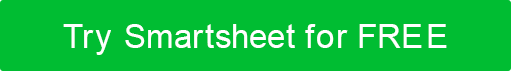 デザインスケッチ 計画予算 プロジェクトタイトルクライアント名ブランド積連絡先電話電子メール住所プロジェクトの概要

の目的と機会目的

プロジェクトは何を達成するために働いていますか? プロジェクトの問題の説明ターゲットオーディエンス

にリーチしようとしているのは誰ですか?スタイル+トーンデザインコンセプトタイムライン期限タスク/イベント重要な日付 $                       -   免責事項Web サイトで Smartsheet が提供する記事、テンプレート、または情報は、参照のみを目的としています。当社は、情報を最新かつ正確に保つよう努めていますが、本ウェブサイトまたは本ウェブサイトに含まれる情報、記事、テンプレート、または関連グラフィックに関する完全性、正確性、信頼性、適合性、または可用性について、明示的または黙示的を問わず、いかなる種類の表明または保証も行いません。したがって、お客様がそのような情報に依拠する行為は、お客様ご自身の責任において厳格に行われるものとします。